Terni, 16 marzo 2015 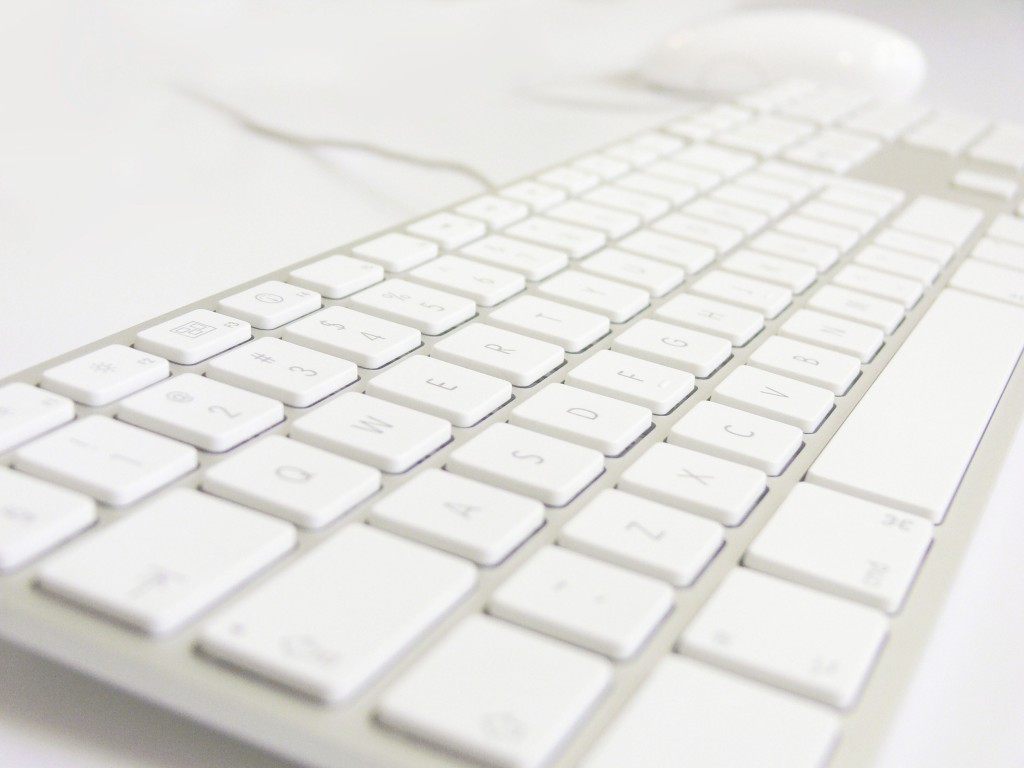 Oggetto: FATTURAZIONE ELETTRONICAIll.mo Avvocato, la presente per comunicarLe che Lextel SpA, società convenzionata con l’Ordine degli Avvocati di Terni, impartisce corsi presso la sala dell’Ordine sul servizio di fatturazione elettronica: aspetti normativi e pratici, comprensivi della cosiddetta “conservazione a norma”. Il costo è pari ad  € 45 + IVA ogni corso e la durata è di circa due ore.          I costi della fatturazione elettronica sono i seguenti:Per info e prenotazioni sui corsi sulla fatturazione elettronica, contattare il dott. Giuseppe Gimigliano (giuseppe.gimigliano@lextel.it - 0668417868). Sul sito dell’Ordine è presente la guida per un corretto utilizzo del servizio.Si ricorda che Lextel SpA svolge, altresì, esercitazioni pratiche sul processo telematico presso la sala dell’Ordine. Ogni corso tratta la redazione e il deposito di un determinato atto. Il costo è pari ad € 45 + IVA ed ha una durata di c.ca 3 ore. Si invita a partecipare a più corsi. Per info e prenotazioni sui corsi PCT, contattare il dott. Giuseppe Gimigliano (giuseppe.gimigliano@lextel.it - 0668417868).Si ricorda, infine, che tutti i martedì e venerdì, dalle ore 9 alle ore 13, è attivo un punto informativo che fornisce assistenza sul processo telematico. Il punto è ubicato al quarto piano, adiacente il contenzioso civile.Cordiali saluti, L’Ordine degli Avvocati di Terni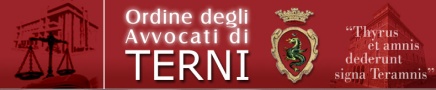 Fattura singola                € 5 + ivaPacchetto 5 fatture        € 20 + ivaPacchetto 10 fatture      € 35 + ivaPacchetto 25 fatture      € 50 + ivaPacchetto 50 fatture      € 70 + ivaPacchetto 100 fatture   € 130 + iva